Additional file 1: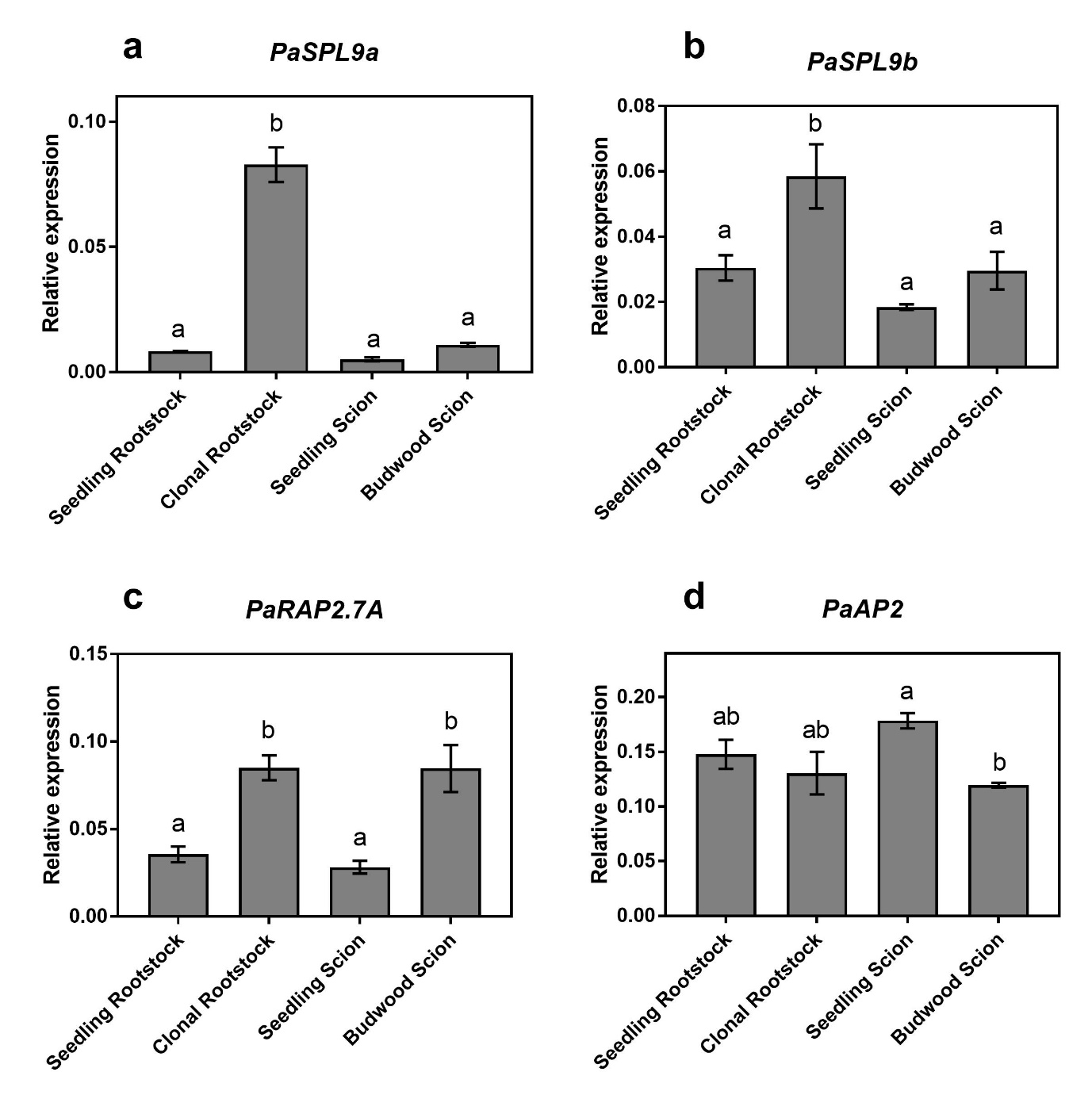 Additional file 1: Fig. S1: Expression analysis of a PaSPL9a, b PaSPL9b, c PaRAP2.7A and d PaAP2 in pre-graft avocado leaves sampled from the seedling rootstock, clonal rootstock, seedling scion and budwood scion. Error bars represent standard error of the mean (n=3), and significant differences are shown in different letters (p<0.05).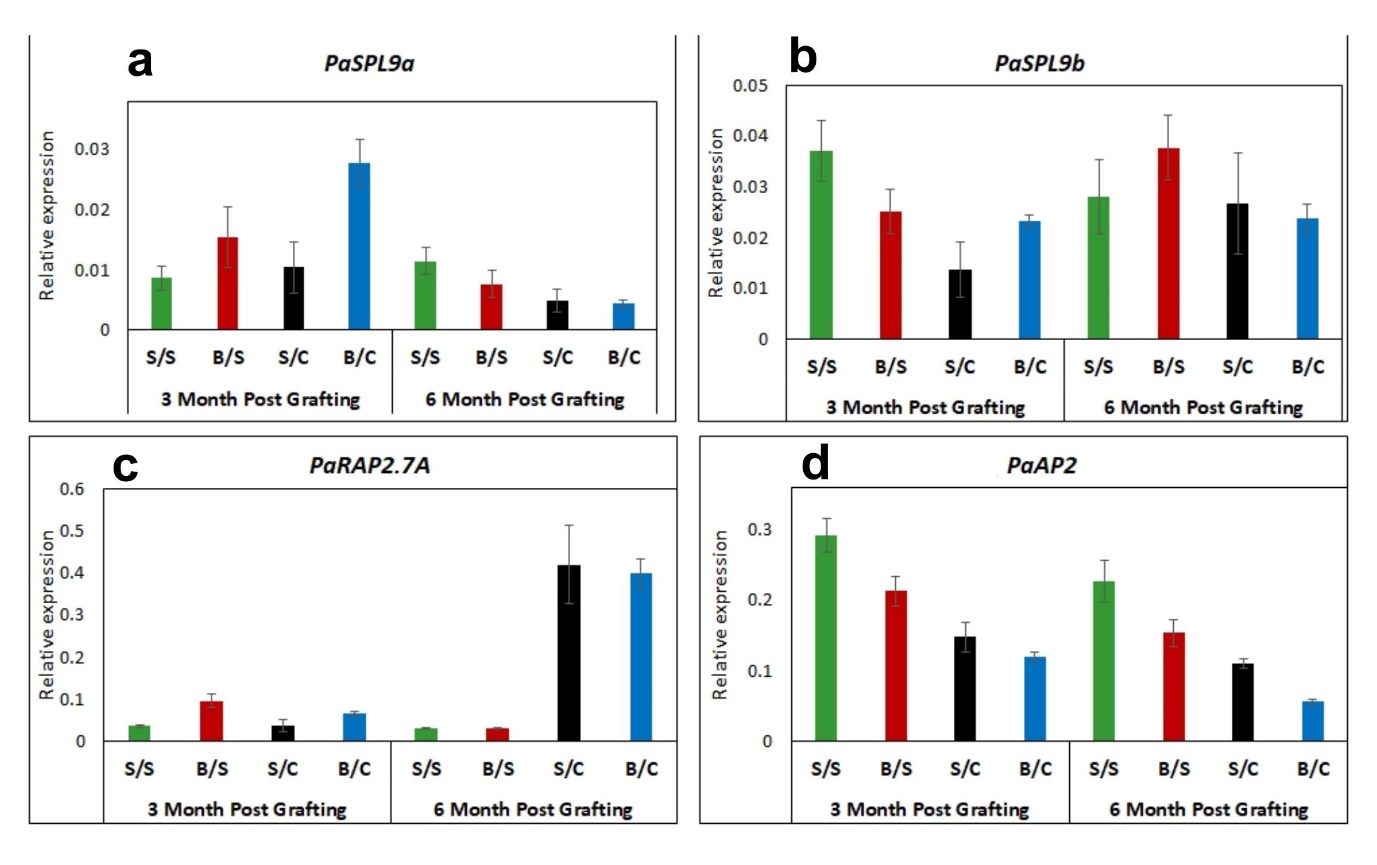 Additional file 1: Fig. S2: Expression analysis of a PaSPL9a, b PaSPL9b, c PaRAP2.7A and d PaAP2 in post grafting avocado leaves, cv. Hass as scion and cv. Velvick as rootstock. Where, S/S= seedling scion on seedling rootstock, B/S= budwood scion on seedling rootstock, S/C= seedling scion on clonal rootstock and B/C= budwood scion on clonal rootstock. Error bars represent standard error of the mean (n=3).Additional file 1: Table S1: Graft success observed for avocado grafts.Additional file 1: Table S2: Phenotypic observation for flowering and plant height in the avocado grafted plants. Where, Hb= Budwood Hass, Hs= Seedling Hass used as scion, Vs= Velvick seedling rootstock and Vc= Velvick Clonal rootstock.Additional file 1: Table S3: Primers used for miRNA and gene quantification.1Graft combinationTotal graftsSuccessDiedGraft success %1Budwood Hass/ Seedling Velvick2220290.909090911Seedling Hass/ Seedling Velvick2112957.142857141Budwood Hass/ Clonal Velvick1210283.333333331Seedling Hass/ Clonal Velvick125741.666666672Leaf removal vs intact leaves in rootstock part experimentTotal graftsSuccessDiedGraft success %2Budwood Hass/ Clonal Velvick with intact leaves 1210283.333333332Budwood Hass/ Clonal Velvick Without leaves123925Graft combinationsample noFlowering- (July – 8-months post-grafting)Height (cm) 6 months post-graftingHb/Vs1yes45Hb/Vs2yes48Hb/Vs3yes40Hb/Vs4yes52Hb/Vs5yes53Hb/Vs6yes50Hb/Vs7yes44Hb/Vs8yes49Hb/Vs9yes45Hb/Vs10yes39Hs/Vs1No44Hs/Vs2No51Hs/Vs3No28Hs/Vs4No39Hs/Vs5No42Hs/Vs6No54Hs/Vs7No37Hs/Vs8No50Hs/Vs9No41Hs/Vs10No49Hb/Vc1Yes95Hb/Vc2Yes100Hb/Vc3Yes93Hb/Vc4Yes85Hb/Vc5Yes93Hb/Vc6Yes98Hb/Vc7Yes90Hb/Vc8Yes81Hb/Vc9Yes101Hs/Vs1No93Hs/Vs2No100Hs/Vs3No90Hs/Vs4No86Hs/Vs5No74No.GeneF PrimerR Primer 1miR156TGACAGAAGAGAGTGAGCACUniversal Primer2miR172AGAATCTTGATGATGCTGCATUniversal Primer3U6 SnoRNAGGATGACACGCACAAATCGAGUniversal Primer55.8S ribosomal RNA rRNAGAATTGCAGAATCCCGTGAACCUniversal Primer6PaRAP2.7A/TOE1AGCAGTAGAGAGGGCTGAACTCGTAACAGTAGGTAGGAAAATGGCC7PaRAP2.7BCAACTACGAGGCTCTACTGCGCTTTCAGCTCTGGTAATAGTAGG8PaAP2GGAGCAGTAGTAATTGGGCTGCCATAATCAAGGGTCAGGTAGGTC 9PaSPL4CGTTGGTTCTCTACTATGCTCTCGTACCTACTGGCACAGATAGC10PaSPL9aCTTTGGCAGGGTAGCATAGAGGCTGTGATACCCGAAGCTCG11PaSPL9bGCAGGAATCTCCAACTCCAGTGGCACTATGACTTGGTGGA12PaTPS1CTTCAAGCGAGGGATATGCTTGCTGCACCCTTTGTAACAC13PaGAPDHTGGGAAACTTACAGGAATGGGTCACCCACAAAGTCAGTAGAA14PaEF1aATCAAGCGTGGGTTTGTTGCTACCCGTTGCCAATCTGACC